TANTÁRGYI ADATLAPTantárgyleírásAlapadatokTantárgy neve (magyarul, angolul)Részletképzés és kompozíció 1. ● Details and Composition 1.Azonosító (tantárgykód)BMEEPKO0895A tantárgy jellegekontaktórával rendelkező tanegységKurzustípusok és óraszámokTanulmányi teljesítményértékelés (minőségi értékelés) típusafélévközi érdemjegy (f)Kreditszám3TantárgyfelelősTantárgyat gondozó oktatási szervezeti egységKözépülettervezési TanszékA tantárgy weblapja http://www.kozep.bme.hu/reszletkepzes-es-kompozicio-1/A tantárgy oktatásának nyelve magyarA tantárgy tantervi szerepe, ajánlott féléveKötelezően választható tárgy az alábbi képzéseken:3N-M0.● Építészmérnöki nappali osztatlan mesterképzés, kötelezően választható tárgy a tervezői specializáción3NAM0.● MSc tervezői specializáció, kötelezően választható tárgyKözvetlen előkövetelmények Erős előkövetelmény:—Gyenge előkövetelmény:—Párhuzamos előkövetelmény:—Kizáró feltétel (nem vehető fel a tantárgy, ha korábban teljesítette az alábbi tantárgyak vagy tantárgycsoportok bármelyikét):—A tantárgyleírás érvényességeJóváhagyta az Építészmérnöki Kar Tanácsa, érvényesség kezdete 2017. szeptember 7.Célkitűzések és tanulási eredmények Célkitűzések A képzés célja építészmérnökök képzése elsősorban az építészeti tevékenységek - épülettervezés, építészeti környezetalakítás, településtervezés, műemlékvédelem, építéskivitelezés és -szervezés, épületfenntartás és -felújítás, valamint építésigazgatási - hatósági feladatok - teljes területére, akik természettudományi, műszaki és művészeti, valamint gazdasági, humán és nyelvi ismereteik, továbbá az ezekhez kapcsolódó készségeik révén alkalmasak önállóan irányítani a fentiekben leírt műszaki feladatokat, és akik elhivatottak abban, hogy mindezeket a tevékenységeket az építészet társadalmi és környezeti hatásának tudatában, az eziránti felelősséggel és elkötelezettséggel végezzék. Felkészültek tanulmányaik doktori képzésben történő folytatására.A képzés során biztosítani kell az Európai Parlament és a Tanács a szakmai képesítések elismeréséről szóló 2005/36 EK irányelve 46. cikkében felsorolt elvek érvényesülését, ismeretek, képességek és készségek megszerzését is.Speciális cél:A tárgy az építészmérnök-képzés egyik legfontosabb tervezési tárgyához, a komplex tervezéshez kapcsolódik.Célja a komplex feladat segítése: modellezzük, elemezzük a koncepcióalkotást, a kompozíció létrehozásának lehetséges útjait, másfelől vizsgáljuk a részlet, a részletképzés meghatározó szerepét.Kiemelt cél a vizsgálódáson keresztüli megismerés, ennek a folyamatnak magabiztos, természetes elsajátítása. (mottó: Szókratész ….. úgy tartotta, „a vizsgálódás nélküli élet nem emberhez való élet” Meg volt győződve, hogy az elképzelések tisztázása tudáshoz vezet, ami erényessé tesz, s így élhetünk jó életet, lehetünk boldogok )Tanulási eredmények A tantárgy sikeres teljesítésével elsajátítható kompetenciákTudásMegfelelő mértékben megismeri az építészethez kapcsolódó humán tudományokat és azépítészetre ható képzőművészeteket.Megérti az emberek, az épített és a természeti környezet közötti kapcsolatokat,kölcsönhatásokat, ismeri az épületek tervezésének elveit, lépéseit.Ismeri az építészettörténet korszakait, stílusait, fontosabb alkotásait és elméleteit, rálátásavan az építészettörténeti korszakok kialakulására és azok összefüggéseireIsmeri az építészmérnöki szakma társadalmi kötelezettségeit, annak szociológiai,műszaki, gazdasági, jogi és etikai tényezőit.Választott specializációtól függően az építészmérnöki szakmaterületek közül legalább egyrészterületen az átlagosan elvárhatónál alaposabb ismeretekkel rendelkezik.Speciális tudás: a vizsgálatok, a kutatás közben szerzett ismeretanyag feldolgozása és integrálása az aktuális tervezési feladatbaKépesség1.	Képes az adott funkciókhoz, körülményekhez és igényekhez illeszkedő építészetiprogramalkotásra, követelményrendszer összeállítására.2.	Képes a tervezési folyamatot a koncepcióalkotástól a részlettervek szintjéig átlátni.3.	Képes a leginkább megfelelő megoldások, szerkezeti elemek, épületszerkezetek, anyagokés berendezések kiválasztására.4.	Képes az esztétikai, funkcionális, megrendelői, műszaki, gazdasági valamint a társadalmi,szociológiai és pszichológiai követelményeket integráló, a szabályozásoknak megfelelő, jószínvonalú épületek terveinek elkészítésére.Speciális képesség: A tervezési szempontrendszer arányos, súlyozott felállítása, valamint az ennek megfelelni képes koncepció megfogalmazása.Szinkronizálás koncepció s részletképzés között.AttitűdTörekszik az esztétikai szempontokat és műszaki követelményeket egyaránt kielégítő,magas minőségű, harmonikus épületek és terek létrehozására. Törekszik az épített környezet elemeit az emberi léptékhez és mértékekhez igazítani. Munkája során törekszik a rendszerszemléletű, folyamatorientált, komplex	megközelítésre.Törekszik a problémák felismerésére és megoldására, a kreativitásra, új megoldások keresésére, egyszerre és arányosan alkalmazza az intuitív és az ismereteken alapuló megközelítéseket.Nyitott az új információk befogadására, törekszik esztétikai, humán és  természettudományos műveltségének folyamatos fejlesztésére, szakmai ismereteinek bővítésére, új termékek, szerkezetek, technológiák megismerésére.Oktatási módszertan A Rkk 1. oktatási módszere:modellezzük, elemezzük a koncepcióalkotást, a kompozíció létrehozásának lehetséges útjait, másfelől vizsgáljuk a részlet, a részletképzés meghatározó szerepét. A féléves munka e két szélsőséges pontra figyel, a kerek egészként megjelenő kompozícióra és a legkisebb formálható egységre, a részletre, miközben arra az útra koncentrálunk, mely a kettőt összeköti.Az Rkk. 1. kiemelt eszköze: példákon keresztül (ezek között az aktuális komplex terv is szerepet kaphat) vizsgáljuk a részletek és a kompozíció egymásra gyakorolt hatását, próbáljuk megérteni azt a folyamatot, mely végül koherens alkotást eredményez. Olyan alkotást, ahol egymásra ismernek a részletek, ahol egy-egy alkotó elemből is kiolvasható a koncepció, ahol visszafejthető a művet meghatározó szempontrendszer és annak logikája.Az Rkk. tárgy során saját tervezési feladatukat hozzák összefüggésbe a félév kijelölt központi témájával. Az előképek megismerése és értelmezése után a hallgatók saját konkrét feladataikban a koncepció – részletképzés viszonyával foglalkoznak.Az előképek gyűjtése, értelmezése, feldolgozása aktuális előadások, kiállítások, kulturális rendezvények látogatásával, az ott történteket összefoglaló, bemutató prezentációk megtartásával  történik.Tanulástámogató anyagok1. az előadások minden kurzus során frissített teljes szöveges és képi anyaga, a félév aktuális témáihoz kapcsolt irodalomjegyzék2.aktuális programok látogatása, a kritikák, ismertetők megismerése, feldolgozása, 3.	a felvetett témák ismert képviselőivel való személyes találkozás, kiskonferenciák szervezése4. A megszerzett tapasztalatok, ismeretek kiskonferenciákon való ismertetése a kurzus hallgatóival.Tantárgy tematikaTantárgyKövetelmények A Tanulmányi teljesítmény ellenőrzése ÉS értékeléseÁltalános szabályok A 2.2. pontban megfogalmazott tanulási eredmények értékelése: A szorgalmi időszakban: részvétel a TVSZ. szerint, évközi feladat elkészítésevállalt kutatási munka összeállítása, prezentációjaTeljesítményértékelési módszerek:A vállalt kutatás és annak prezentációja (5 perces előadás, melyet írásos formában, illusztrációval kiegészítve is el kell készíteni)A féléves terv: A félév végén a stúdium teljesítéseként a hallgató leadja a féléves tervéhez kötött tanulmányát. Leadandó: írott, képanyaggal, magyarázó ábrákkal, tervrészletekkel kiegészített esszé, az év közben egyénileg pontosított témában és tartalommal.Teljesítményértékelések részaránya a minősítésbenA szorgalmi időszakban végzett teljesítményértékelések részaránya a minősítésben:Érdemjegy megállapításJavítás és pótlás Az egyes évközi teljesítményértékelésekhez nem tartozik egyenkénti minimumkövetelmény, ezért egyenkénti pótlásuk nem lehetséges.A házi feladat – szabályzatban meghatározott díj megfizetése mellett – késedelmesen a pótlási időszak utolsó napján 16:00 óráig adható be vagy elektronikus formában 23:59-ig küldhető meg.A beadott és elfogadott féléves feladatra a 2) pontban megadott határidőig és módon díjmentesen javítható.Az aktív részvétel – jellegéből adódóan – nem pótolható, nem javítható, továbbá más módon nem kiválható vagy helyettesíthető.A tantárgy elvégzéséhez szükséges tanulmányi munka Jóváhagyás és érvényességJóváhagyta az Építészmérnöki Kar Tanácsa, érvényesség kezdete 2017. szeptember 7. 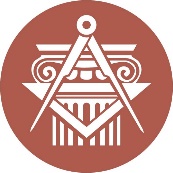 BUDAPESTI MŰSZAKI ÉS GAZDASÁGTUDOMÁNYI EGYETEMÉPÍTÉSZMÉRNÖKI KARkurzustípusjellegelőadás (elmélet)–gyakorlat3önálló kurzuslaboratóriumi gyakorlat––neve:Karácsony Tamás DLAegyetemi docenskaracsony.t@kozep.bme.hubeosztása:Karácsony Tamás DLAegyetemi docenskaracsony.t@kozep.bme.huelérhetősége:Karácsony Tamás DLAegyetemi docenskaracsony.t@kozep.bme.huTEMATIKA - ÜTEMTERVTEMATIKA - ÜTEMTERVTEMATIKA - ÜTEMTERV1Nyitónapkiállítás Kiscelli Múzeum _ "Különutak"/Meghívott előadók: Ferkai András, kurátorok: Branczik Márta, Leposa Zsóka2előadáskonzultációképes visszatekintő, félévi beharangozó kt_ko / diploma: Táncos Anna / komplex bemutatkozasok3előadásMeghívott vendégeink: DávidFerenc_Sopron Medgyaszay színház,Khell Csörsz_díszlettervező és aki őket összeköti: Pazár Béla4előadáskonzultációdesign heti beszámolók, komplex bemutatók5kiállításlátogatás Turányi Gábor építész kiállítás- megnyitóján6gyakorlatkonzultációkülönböző tervezési eszközök használata: modell, az épület tereinek és térkapcsolatainak vizsgálata7konzultációFéléves feladatok megbeszélése / fakultatív8előadáskonzultációdesign heti beszámolók, egyéni kutatási témák9épületlátogatásépületlátogatás a budai Várban Szabó Levente mutatja be a régi budai Városháza felújítását10előadásMoravánszky Ákos előadása DLA-n: Stoffwechseln11zárókonferenciaVendégeink: Magyaróvári Fanni: Györgyi Dénes 3 épülete / Alkér Katalin, Dombóváti János:Sergison-Bates munkássága/ Marián Balázs: RiverPark irodaház bemutatása/12feladatbeadásértékelésFUGA / Magyar Látvány-, Díszlet- és Jelmeztervező Művészek Társasága (MALÁT) szorgalmi időszakban végzett teljesítményértékelésekrészarány1. a vállalt kutatás és annak prezentációja35%2. egyénileg pontosított tartalmú és témájú esszé65%összesen:∑100%félévközi
részérdemjegyECTS minősítésPontszám*jeles (5)Excellent [A]≥ 90%jeles (5)Very Good [B]85 – 90%jó (4)Good [C]72,5 – 85%közepes (3)Satisfactory [D]65 – 72,5%elégséges (2)Pass [E]50 – 65%elégtelen (1)Fail [F]<50%* Az érdemjegyeknél megadott alsó határérték már az adott érdemjegyhez tartozik.* Az érdemjegyeknél megadott alsó határérték már az adott érdemjegyhez tartozik.* Az érdemjegyeknél megadott alsó határérték már az adott érdemjegyhez tartozik.tevékenységóra/félévrészvétel a kontakt tanórákon12×3=36felkészülés a teljesítményértékelésekre-feladatok elkészítése2x12=24vizsgafelkészülés-összesen:∑ 60